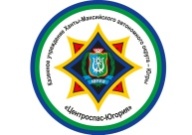 Назначение на должность директора учреждения18 февраля. Распоряжением правительства Ханты-Мансийского автономного округа - Югры от 18 февраля 2009 г. N 42-рп  на должность директора бюджетного учреждения Ханты-Мансийского автономного округа – Югры "ЦЕНТРОСПАС-ЮГОРИЯ" назначен  Соболев Сергей Васильевич.Приложение №1 